prénom : …………………………………………coloriage magique de la lettre rColorie selon le code.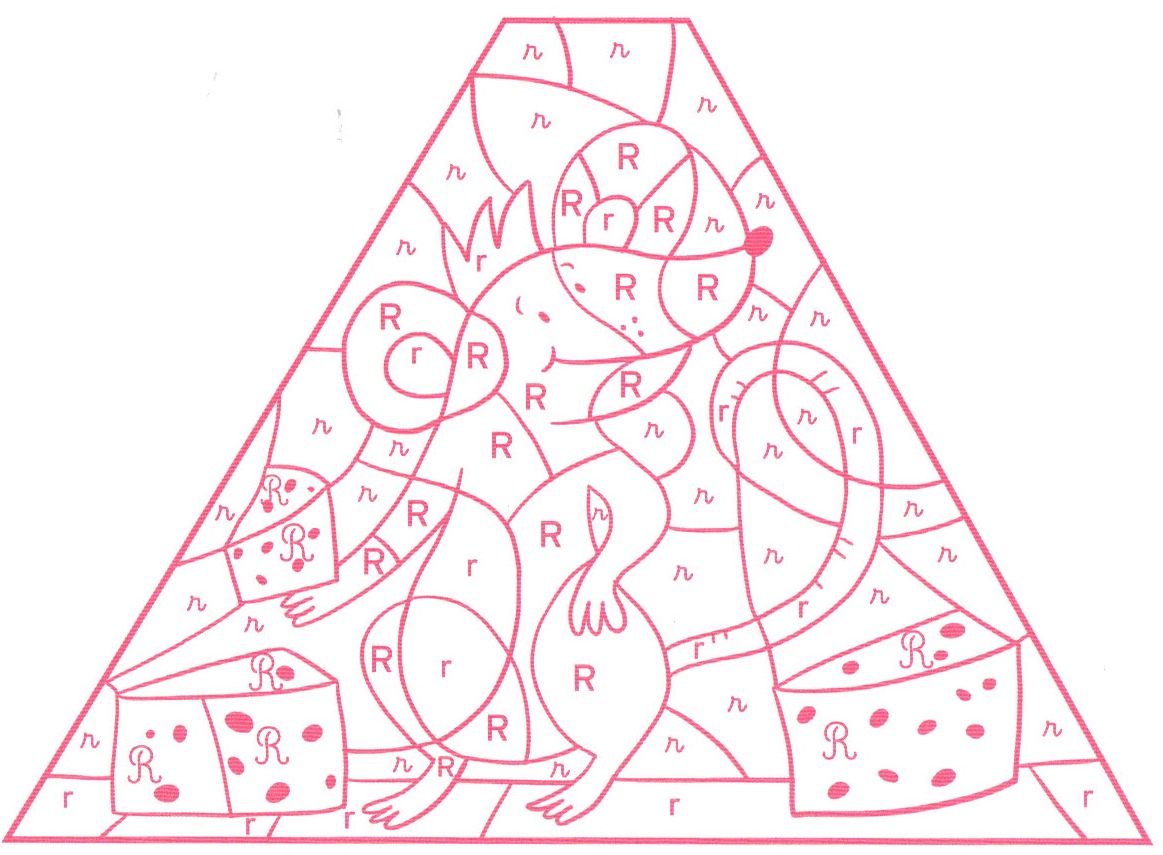 J’ai identifié l’animal caché dans l’image : une _ _ _ _ _ s.soin du coloriage :    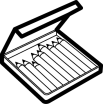 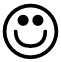 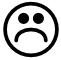 objectif :       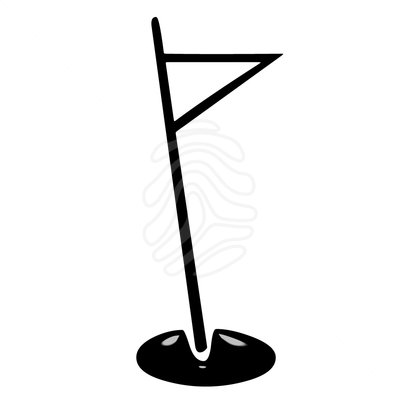 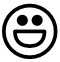 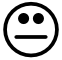 RrRrgrisrosejaunevert